حضرات السادة والسيدات،ت‍حية طيبة وبعد،يرد في ال‍ملحق 1 برنامج العمل التفصيلي للجنة الدراسات 13، وقد ت‍م إعداده بالاتفاق مع رئيس اللجنة. وأي تنقيحات في هذا البرنامج ستنشر على الصفحة الرئيسية للجنة الدراسات 13.وتفضلوا بقبول فائق التقدير والاحترام.مالكولم جونسون
مدير مكتب تقييس الاتصالاتالملحقات: 1ANNEX 1
(to TSB Collective letter 1/13 - Addendum 1)Study Group 13 draft workplan1)
Geneva, Switzerland, 18 February -1 March 2013(includes co-located activities)Session 1:  09h30 - 11h00;  Session 2:  11h30 - 13h00;  Session 3:  14h30 - 16h00;  Session 4:  16h30 - 18h00مكتب تقييس الاتصالات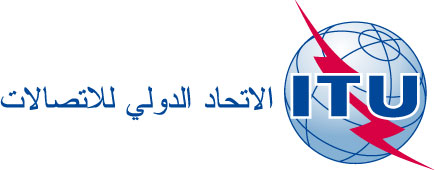 جنيف، 8 فبراير 2013المرجع:الإضافة 1 للرسالة الجماعية
TSB Collective letter 1/13الهاتف:
الفاكس:
البريد الإلكتروني:+41 22 730 5126
+41 22 730 5853
tsbsg13@itu.intإلى:-	إدارات الدول الأعضاء في الاتحاد؛-	أعضاء قطاع تقييس الاتصالات بالاتحاد؛-	المنتسبين إلى قطاع تقييس الاتصالات المشاركين في أعمال لجنة الدراسات 13؛-	الهيئات الأكاديمية المنضمة إلى قطاع تقييس الاتصالاتالموضوع:اجتماع لجنة الدراسات 13،
جنيف، 18 فبراير - 1 مارس 2013اجتماع لجنة الدراسات 13،
جنيف، 18 فبراير - 1 مارس 2013MonMon18Feb18FebTueTue19Feb19FebWedWed20Feb20FebThuThu21Feb21FebFriFri22Feb22FebSatSatSunSunMonMon25 Feb25 FebTueTue26 Feb26 FebWedWed27 Feb27 FebThu Thu 28 Feb28 FebFri Fri 1 Mar1 MarTracksAMAMPMPMAMAMPMPMAMAMPMPMAMAMPMPMAMAMPMPM23 Feb23 Feb24Feb24FebAMAMPMPMAMAMPMPMAMAMPMPMAMAMPMPMAMAMPMPMSG 13 PLEN--------------WPs/13----------Q2/131------------------------------------------------------Q3/131--------Q1/132----------8)--------------------------------------------Q4/132----Q5/132----Q6/133------9)----------------------------Q7/133------------------------------------------------------Q8/133----------------------Q9/134--------------------------7)--Q10/134----------------------------Q12/135--------------------------Q13/136--------------Q11/137--3)--3)--3)--3)------------------------------------------Q14/137--3)--3)--3)--3)----10)--10)--10)--10)--------Q15/137--3)--3)--3)--3)------10)--10)------10)--10)--------Q16/137--3)--3)--3)--3)----10)--10)--10)--10)----------Q17/138--------2)------6)--6)--6)--6)Q18/138------2)--------5)--5)--5)--5)Q19/138--2)------4)4)4)4)JCA-Cloud--**TSR IoT GSI----JCA-IoT----CT-CCVOCAB*------------------------CT-CCRA*------------------------•Legend:PLEN: Study Group plenary•WPx: Working Party x•JCA-Cloud:Joint Coordination Activity on Cloud Computing •--: Represents a meeting session•:Represents a lunch/evening session• :Represents an early morning session••••••••••••Note 1:Note 2:Note 3:Note 4:Note 5:Note 6:Note 7:Note 8:Note 9:Note 10:Tracks:*:**:Updates to this plan will be posted on the ITU-T SG 13 web pageJoint meeting of  Qs 8/13, 17/13, 18/13, 19/13 and 8/17 on cloud security, 17:30 – 19:00Qs 11/13, 14/13, 15/13, 16/13 brainstorming on future networks and SDNFinal review of Y.e2ccrmrFinal review of Y.CCInfraFinal review of Y.ccfEditing session on Mobility Management handbookEditing session on NGN migration handbookEditing session on QoE handbookJoint meeting of Qs 14/13, 15/13 and 16/131 – NGN evolution - Qs 2/13 and 3/132 – IMT and scenarios - Qs 1/13, 4/13 and 5/133 – Security and QoS – Qs 6/13, 7/13 and  8/134 – Mobility –Qs 9/13 and 10/135 – DSN – Q12/136 – PTDN – Q13/137 – Networks of future and SDN – Qs 11/13, 14/13, 15/13 and 16/138 – Cloud Computing – Qs 17/13, 18/13, 19/13 and part of  8/13Not part of SG13 meetingSession is supported by Adobe connect